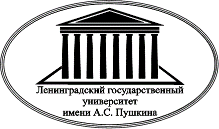 КОМИТЕТ ОБЩЕГО И ПРОФЕССИОНАЛЬНОГО ОБРАЗОВАНИЯ ЛЕНИНГРАДСКОЙ ОБЛАСТИГОСУДАРСТВЕННОЕ АВТОНОМНОЕ ОБРАЗОВАТЕЛЬНОЕ УЧРЕЖДЕНИЕ ВЫСШЕГО ОБРАЗОВАНИЯ ЛЕНИНГРАДСКОЙ ОБЛАСТИ«ЛЕНИНГРАДСКИЙ ГОСУДАРСТВЕННЫЙ УНИВЕРСИТЕТ имени А.С.ПУШКИНА»ФЕДЕРАЛЬНОЕ ГОСУДАРСТВЕННОЕ БЮДЖЕТНОЕ НАУЧНОЕ УЧРЕЖДЕНИЕ «ИНСТИТУТ КОРРЕКЦИОННОЙ ПЕДАГОГИКИ РОССИЙСКОЙ АКАДЕМИИ ОБРАЗОВАНИЯ»ФЕДЕРАЛЬНОЕ ГОСУДАРСТВЕННОЕ БЮДЖЕТНОЕ ОБРАЗОВАТЕЛЬНОЕ УЧРЕЖДЕНИЕ ВЫСШЕГО ОБРАЗОВАНИЯ «МОСКОВСКИЙ ПЕДАГОГИЧЕСКИЙ ГОСУДАРСТВЕННЫЙ УНИВЕРСИТЕТ»ФЕДЕРАЛЬНОЕ ГОСУДАРСТВЕННОЕ БЮДЖЕТНОЕ ОБРАЗОВАТЕЛЬНОЕ УЧРЕЖДЕНИЕ ВЫСШЕГО ОБРАЗОВАНИЯ ЧЕРЕПОВЕЦКИЙ ГОСУДАРСТВЕННЫЙ УНИВЕРСИТЕТФЕДЕРАЛЬНОЕ ГОСУДАРСТВЕННОЕ БЮДЖЕТНОЕ ОБРАЗОВАТЕЛЬНОЕ УЧРЕЖДЕНИЕ ВЫСШЕГО ОБРАЗОВАНИЯ «ДОНСКОЙ ТЕХНИЧЕСКИЙ ГОСУДАРСТВЕННЫЙ УНИВЕРСИТЕТ»НАУЧНО-МЕТОДИЧЕСКОЕ УЧРЕЖДЕНИЕ «НАЦИОНАЛЬНЫЙ ИНСТИТУТ ОБРАЗОВАНИЯ» МИНИСТЕРСТВА ОБРАЗОВАНИЯ РЕСПУБЛИКИ БЕЛАРУСЬФЕДЕРАЛЬНОЕ ГОСУДАРСТВЕННОЕ БЮДЖЕТНОЕ ОБРАЗОВАТЕЛЬНОЕ УЧРЕЖДЕНИЕ ВЫСШЕГО ОБРАЗОВАНИЯ «РОССИЙСКИЙ ГОСУДАРСТВЕННЫЙ УНИВЕРСИТЕТ ИМЕНИ А.И.ГЕРЦЕНА ИНСТИТУТ ИНКЛЮЗИВНОГО ОБРАЗОВАНИЯ БЕЛОРУССКОГО ГОСУДАРСТВЕННОГО ПЕДАГОГИЧЕСКОГО УНИВЕРСИТЕТА ИМ. МАКСИМА ТАНКАВсероссийский форум с международным участием«Психолого-педагогическая и медико-социальная помощь детям с ранним детским аутизмом»18-19 октября 2018 годаПрограммаСанкт-Петербург2018Порядок работы конференцииРегистрация участников конференции проводится18 октября с 11.00, 19 октября с 10.00 в вестибюле технопарка по адресу:Ломоносовский р-н, д. Горбунки, д. 27, ЛГУ им. А. С. ПушкинаОсновные направления работыпсихологическая диагностика детского аутизмароль медицинских организаций в проведения диспансерного наблюдения детей раннего возраста с ограниченными возможностями здоровья в условиях межведомственного взаимодействияособенности психического развития при раннем детском аутизмесоциализация аутичного ребенкаобучение и воспитание ребенка с аутизмомпсихологическая помощь ребенку раннего возраста с РДАработа волонтера с детьми с РДАРегламент:доклады до 10 мин ОРГАНИЗАЦИОННЫЙ КОМИТЕТ КОНФЕРЕНЦИИПредседатель оргкомитетаЕремеев Станислав Германович – ректор Ленинградского государственного университета им. А.С. Пушкина, доктор экономических наук, профессорСопредседательКобрина Лариса Михайловна – проректор по научной работе Ленинградского государственного университета им. А.С. Пушкина, доктор педагогических наук, профессорЧлены оргкомитета:Денисова Ольга Александровна – заведующая кафедрой дефектологического образования Института педагогики и психологии Череповецкого государственного университета, директор ресурсного учебно-методического центра Северо-Западного Федерального округа Череповецкого государственного университета, доктор педагогических наук, профессорКантор Виталий Зорахович – директор института дефектологического образования и реабилитации Российского государственного педагогического университета имени А.И, Герцена, доктор педагогических наук, профессор       Соловьева Татьяна Александровна - директор Института детства Московского педагогического государственного университета, кандидат педагогических наук, доцентХитрюк Вера Валерьевна - директор Института инклюзивного образования Белорусского государственного педагогического университета им. Максима Танка, доктор педагогических наук, доцентСкуратовская Марина Леонидовна – заведующая кафедрой «Дефектология и инклюзивное образование» Донского государственного технического университета, доктор педагогических наук, профессор          Лисовская Татьяна Викторовна – заведующая лабораторией специального образования научно-методического учреждения «Национальный институт образования» Министерства образования Республики Беларусь, доктор педагогических наук, доцент           Овчинникова Татьяна Сергеевна – заведующая кафедрой коррекционной педагогики и коррекционной психологии факультета дефектологии и социальной работы Ленинградского государственного университета им. А. С. Пушкина, доктор педагогических наук, профессорПленарное заседание18 октября 12.00-14:00Обращение к участникам конференцииЕремеев Станислав Германович – ректор Ленинградского государственного университета им. А.С. Пушкина, доктор экономических наук, профессорКобрина Лариса Михайловна – проректор по научной работе Ленинградского государственного университета им. А.С. Пушкина, доктор педагогических наук, профессорТарасов Сергей Валентинович – председатель Комитета общего и профессионального образования Ленинградской областиЛитвинова Тамара Александровна - уполномоченный по правам ребенка в Ленинградской областиНещадим Людмила Николаевна – председатель комитета по социальной защите населения Ленинградской областиСелезнева Галина Викторовна – главный специалист отдела социальной защиты и специальных учреждений Комитета общего и профессионального образования Ленинградской областиДрозденко Ирина Григорьевна – директор Государственного автономного профессионального образовательного учреждения Ленинградской области «Мультицентр социальной и трудовой интеграции. Ресурсный центр комплексного интеграционного сопровождения»Камилова Надира Гайратовна – декан факультета «Дефектология» Ташкентского государственного педагогического университета, кандидат психологических наук, доцентКобрина Лариса Михайловна – проректор по научной работе Ленинградского государственного университета им. А.С. Пушкина, доктор педагогических наук, профессор Основы дифференциальной педагогической диагностики. Отличие РАС от сходных состоянийЛещинская Татьяна Лаврентьевна – ведущий научный сотрудник лаборатории специального образования научно-методического учреждения «Национальный институт образования» Министерства образования Республики Беларусь, кандидат педагогических наук, доцент.Персоналистко-символьная концепция коррекционной работы с детьми с аутистическими нарушениями.Денисова Ольга Александровна – заведующая кафедрой дефектологического образования Института педагогики и психологии Череповецкого государственного университета, директор ресурсного учебно-методического центра Северо-Западного Федерального округа Череповецкого государственного университета, доктор педагогических наук, профессорОсобенности волонтерской работы студентов-дефектологов с детьми с РДАСкуратовская Марина Леонидовна – заведующая кафедрой «Дефектология и инклюзивное образование» Донского государственного технического университета, доктор педагогических наук, профессор Организация психолого-педагогической помощи детям с ранним детским аутизмом в Ростовской областиТкачева Виктория Валентиновна – профессор кафедры олигофренопедагогики и специальной психологии Института детства Московского педагогического государственного университета, доктор психологических наук, профессорОсобенности подготовки студентов-бакалавров к работе с семьями лиц с расстройствами аутистического спектра.Черненков Юрий Валентинович – заведующий кафедрой госпитальной, поликлинической педиатрии и неонатологии Саратовского государственного медицинского университета им. В. И. Разумовского, доктор медицинских наук, профессор.РАС у детей как междисциплинарная проблема в клинической педиатрии.Солодовник Мария Анатольевна – заведующая Региональным ресурсным центром психолого-педагогического сопровождения детей с расстройствами аутистического спектра ГБУДО «Ленинградского областного центра психолого-педагогической, медицинской и социальной помощи» Организация деятельности Регионального ресурсного центра психолого-педагогического сопровождения детей с расстройствами аутистического спектра и других расстройств психического развития и социального взаимодействияСветлакова Ольга Юрьевна – старший преподаватель кафедры специальной педагогики Института инклюзивного образования Белорусского государственного педагогического университета имени Максима ТанкаОсобенности организации и содержания коррекционных занятий с детьми с аутистическими нарушениями в дошкольных учрежденияхИсаева Тамара Николаевна – доцент кафедры олигофренопедагогики и специальной психологии Института детства Московского педагогического государственного университета, кандидат педагогических наук, доцентУровни сопровождения в инклюзивном процессе человека с расстройствами аутистического спектраЗайцева Анна Анатольевна – заместитель директора по методической работе бюджетного учреждения социального обслуживания Вологодской области «Реабилитационный центр для детей и подростков с ограниченными возможностями "Преодоление"» Система работы с детьми с расстройством аутистического спектра в условиях реабилитационного центра19 октября 11.00-13:00Диагностика аутизма и расстройств аутистического спектра: проблемы и способы решенияЛиблинг Мария Михайловна – научный сотрудник Федерального государственного бюджетного научного учреждения «Институт коррекционной педагогики Российской академии образования», кандидат психологических наук, доцентБаенская Елена Ростиславовна – главный научный сотрудник Лаборатории содержания и методов коррекционного обучения детей с эмоциональными нарушениями Федерального государственного бюджетного научного учреждения «Институт коррекционной педагогики Российской академии образования», доктор психологических наук